EMPLOYER PACKET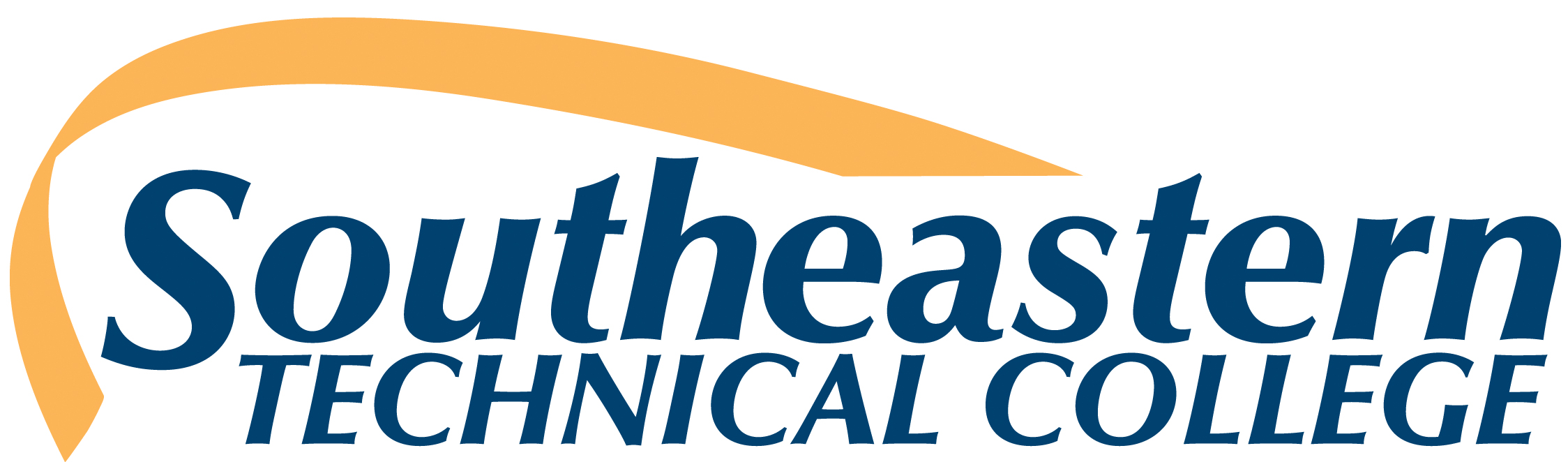 Memo to EmployersEmployer/Supervisor Evaluation Form (for mid-term)Employer/Supervisor Evaluation Form (for final)TCSG GUARANTEE/WARRANTY STATEMENTThe Technical College System of Georgia guarantees employers that graduates of State Technical Colleges shall possess skills and knowledge as prescribed by State Curriculum Standards.  Should any graduate employee within two years of graduation be deemed lacking in said skills, that student shall be retrained in any State Technical College at no charge for instructional costs to either the student or the employer.MEMORANDUMDate:		November 17, 2021To:		Employers with InternsFrom:		Lori Sweat, Accounting Instructor/AdvisorRE:		Employer PacketAt  we appreciate your willingness to give our students an opportunity to work with you.  Internships allow them to put into practice the training they have received at our school and to learn real world applications for their talents and skills.Employers are asked to do four things:Read the course syllabus and see that all competencies listed are addressed at the worksite.Read and sign Internship Agreement in the student’s Internship Application Packet.Sign time sheets every two weeks (please do not count meal breaks as work time).Fill out the enclosed Employer/Supervisor Evaluation both at mid-term and at the end of the semester rating the intern’s activities.  Please mail them directly to me at:Southeastern Technical CollegeATTN:  Lori Sweat246 Kite RoadSwainsboro, GA 30401Since this internship is a credit course, the intern will receive a grade.  This grade will be based on (1) the employer/supervisor evaluation of the student, (2) the student’s self evaluation, and (3) other requirements as outlined in the course syllabus.I realize that for some of our interns this internship is a full-time job.  However, please consider the evaluation in the light of a learning/training experience when you fill out the evaluation form.Interns will be given a midterm and a final evaluation at the end of the semester.  However, if you have any concerns about the student (work, work ethics or attitude), please feel free to contact me during the semester.  I will work with you to make this a valuable experience for the both the intern and the employer.AccountingEMPLOYER/SUPERVISOREVALUATION FORMStudent: 		Supervisor:   Mid- Semester Evaluation		  Final EvaluationPlease rate the intern on the following statements using the scale below:5 – Almost Always	3 - Sometimes	1 – Never4 – Usually	2- Seldom	NA – Not ApplicablePersonal TraitsAbilitiesAccountingEMPLOYER/SUPERVISOREVALUATION FORMStudent: 		Employer: 	  Mid- Semester Evaluation		  Final EvaluationPlease rate the intern on the following statements using the scale below:5 – Almost Always	3 - Sometimes	1 – Never4 – Usually	2- Seldom	NA – Not ApplicablePersonal TraitsAbilitiesArrives/Leaves on time54321NAKeeps work area neat and clean54321NARespects the rights of others54321NADisplays loyalty, honesty, and trustworthiness54321NADisplays leadership skills54321NAPrioritizes and manages time and stress54321NADisplays appropriate nonverbal and/or verbal skills54321NADeals appropriately with cultural/racial diversity54321NADemonstrates a positive attitude54321NADresses appropriately54321NAAccepts responsibility54321NAPractices good grooming54321NAActs professionally54321NASpeaks clearly54321NAShows interest in work54321NAIs willing to adapt/be flexible54321NAIs tactful/courteous54321NAInteracts well with co-workers54321NAIs a good representative of our company54321NAListens attentively54321NAAccepts constructive criticism54321NAFollows instructions54321NAAttends to details54321NASolves problems acceptably54321NAProduces quality work54321NAMakes intelligent decisions54321NAPrioritizes tasks correctly54321NAMeets work deadlines54321NARetains composure under pressure54321NASkillsPerforms the following in an acceptable/correct mannerPerforms the following in an acceptable/correct mannerPerforms the following in an acceptable/correct mannerPerforms the following in an acceptable/correct mannerPerforms the following in an acceptable/correct mannerPerforms the following in an acceptable/correct mannerRecords daily, weekly and monthly transactions.Records daily, weekly and monthly transactions.Records daily, weekly and monthly transactions.Records daily, weekly and monthly transactions.Records daily, weekly and monthly transactions.Records daily, weekly and monthly transactions.54321NARecords entries in appropriate ledgers.Records entries in appropriate ledgers.Records entries in appropriate ledgers.Records entries in appropriate ledgers.Records entries in appropriate ledgers.Records entries in appropriate ledgers.54321NAPrepares reconciliationsPrepares reconciliationsPrepares reconciliationsPrepares reconciliationsPrepares reconciliationsPrepares reconciliations54321NAPrepares appropriate daily, weekly and monthly reportsPrepares appropriate daily, weekly and monthly reportsPrepares appropriate daily, weekly and monthly reportsPrepares appropriate daily, weekly and monthly reportsPrepares appropriate daily, weekly and monthly reportsPrepares appropriate daily, weekly and monthly reports54321NAAbilitiesAbilitiesExhibits knowledge or understanding of the following concepts:Exhibits knowledge or understanding of the following concepts:Exhibits knowledge or understanding of the following concepts:Exhibits knowledge or understanding of the following concepts:Exhibits knowledge or understanding of the following concepts:Exhibits knowledge or understanding of the following concepts:Exhibits knowledge or understanding of the following concepts:Chosen career fieldChosen career fieldChosen career fieldChosen career fieldChosen career fieldChosen career field54321NACorrect grammarCorrect grammarCorrect grammarCorrect grammarCorrect grammarCorrect grammar54321NAPunctuationPunctuationPunctuationPunctuationPunctuationPunctuation54321NAComputerized equipmentComputerized equipmentComputerized equipmentComputerized equipmentComputerized equipmentComputerized equipment54321NASpellingSpellingSpellingSpellingSpellingSpelling54321NAMathematicsMathematicsMathematicsMathematicsMathematicsMathematics54321NATelephone etiquetteTelephone etiquetteTelephone etiquetteTelephone etiquetteTelephone etiquetteTelephone etiquette54321NAReceptionist dutiesReceptionist dutiesReceptionist dutiesReceptionist dutiesReceptionist dutiesReceptionist duties54321NAWise use of suppliesWise use of suppliesWise use of suppliesWise use of suppliesWise use of suppliesWise use of supplies54321NAWork area housekeepingWork area housekeepingWork area housekeepingWork area housekeepingWork area housekeepingWork area housekeeping54321NAConfidentialityConfidentialityConfidentialityConfidentialityConfidentialityConfidentiality54321NACompany policiesCompany policiesCompany policiesCompany policiesCompany policiesCompany policies54321NAUsing resources/reference materialsUsing resources/reference materialsUsing resources/reference materialsUsing resources/reference materialsUsing resources/reference materialsUsing resources/reference materials54321NAComments:Comments:Comments:Signature:____________________________________________  Date:______________________Signature:____________________________________________  Date:______________________Signature:____________________________________________  Date:______________________Signature:____________________________________________  Date:______________________Signature:____________________________________________  Date:______________________Signature:____________________________________________  Date:______________________Signature:____________________________________________  Date:______________________Signature:____________________________________________  Date:______________________Signature:____________________________________________  Date:______________________Signature:____________________________________________  Date:______________________Signature:____________________________________________  Date:______________________Arrives/Leaves on time54321NAKeeps work area neat and clean54321NARespects the rights of others54321NADisplays loyalty, honesty, and trustworthiness54321NADisplays leadership skills54321NAPrioritizes and manages time and stress54321NADisplays appropriate nonverbal and/or verbal skills54321NADeals appropriately with cultural/racial diversity54321NADemonstrates a positive attitude54321NADresses appropriately54321NAAccepts responsibility54321NAPractices good grooming54321NAActs professionally54321NASpeaks clearly54321NAShows interest in work54321NAIs willing to adapt/be flexible54321NAIs tactful/courteous54321NAInteracts well with co-workers54321NAIs a good representative of our company54321NAListens attentively54321NAAccepts constructive criticism54321NAFollows instructions54321NAAttends to details54321NASolves problems acceptably54321NAProduces quality work54321NAMakes intelligent decisions54321NAPrioritizes tasks correctly54321NAMeets work deadlines54321NARetains composure under pressure54321NASkillsPerforms the following in an acceptable/correct mannerPerforms the following in an acceptable/correct mannerPerforms the following in an acceptable/correct mannerPerforms the following in an acceptable/correct mannerPerforms the following in an acceptable/correct mannerPerforms the following in an acceptable/correct mannerRecords daily, weekly and monthly transactions.Records daily, weekly and monthly transactions.Records daily, weekly and monthly transactions.Records daily, weekly and monthly transactions.Records daily, weekly and monthly transactions.Records daily, weekly and monthly transactions.54321NARecords entries in appropriate ledgers.Records entries in appropriate ledgers.Records entries in appropriate ledgers.Records entries in appropriate ledgers.Records entries in appropriate ledgers.Records entries in appropriate ledgers.54321NAPrepares reconciliationsPrepares reconciliationsPrepares reconciliationsPrepares reconciliationsPrepares reconciliationsPrepares reconciliations54321NAPrepares appropriate daily, weekly and monthly reportsPrepares appropriate daily, weekly and monthly reportsPrepares appropriate daily, weekly and monthly reportsPrepares appropriate daily, weekly and monthly reportsPrepares appropriate daily, weekly and monthly reportsPrepares appropriate daily, weekly and monthly reports54321NAAbilitiesAbilitiesExhibits knowledge or understanding of the following concepts:Exhibits knowledge or understanding of the following concepts:Exhibits knowledge or understanding of the following concepts:Exhibits knowledge or understanding of the following concepts:Exhibits knowledge or understanding of the following concepts:Exhibits knowledge or understanding of the following concepts:Exhibits knowledge or understanding of the following concepts:Chosen career fieldChosen career fieldChosen career fieldChosen career fieldChosen career fieldChosen career field54321NACorrect grammarCorrect grammarCorrect grammarCorrect grammarCorrect grammarCorrect grammar54321NAPunctuationPunctuationPunctuationPunctuationPunctuationPunctuation54321NAComputerized equipmentComputerized equipmentComputerized equipmentComputerized equipmentComputerized equipmentComputerized equipment54321NASpellingSpellingSpellingSpellingSpellingSpelling54321NAMathematicsMathematicsMathematicsMathematicsMathematicsMathematics54321NATelephone etiquetteTelephone etiquetteTelephone etiquetteTelephone etiquetteTelephone etiquetteTelephone etiquette54321NAReceptionist dutiesReceptionist dutiesReceptionist dutiesReceptionist dutiesReceptionist dutiesReceptionist duties54321NAWise use of suppliesWise use of suppliesWise use of suppliesWise use of suppliesWise use of suppliesWise use of supplies54321NAWork area housekeepingWork area housekeepingWork area housekeepingWork area housekeepingWork area housekeepingWork area housekeeping54321NAConfidentialityConfidentialityConfidentialityConfidentialityConfidentialityConfidentiality54321NACompany policiesCompany policiesCompany policiesCompany policiesCompany policiesCompany policies54321NAUsing resources/reference materialsUsing resources/reference materialsUsing resources/reference materialsUsing resources/reference materialsUsing resources/reference materialsUsing resources/reference materials54321NAComments:Comments:Comments:Signature:____________________________________________  Date:______________________Signature:____________________________________________  Date:______________________Signature:____________________________________________  Date:______________________Signature:____________________________________________  Date:______________________Signature:____________________________________________  Date:______________________Signature:____________________________________________  Date:______________________Signature:____________________________________________  Date:______________________Signature:____________________________________________  Date:______________________Signature:____________________________________________  Date:______________________Signature:____________________________________________  Date:______________________Signature:____________________________________________  Date:______________________